参加費無料離婚前後ひとり親の方の座談会悩みを抱えていませんか？離婚したいけどどうしたら良いか分からない。同じ境遇の人と話がしたい。悩みを聞いて欲しいけど恥ずかしくて身近な人には言えない。ひとり親になるとどんな支援が受けられるの？　などテーマ『離婚について知っておきたいこと』開催日時：令和３年６月２４日（木）１０：００～１１：３０　　　　　　　　　　会　  場：とちぎ男女共同参画センター　パルティ2階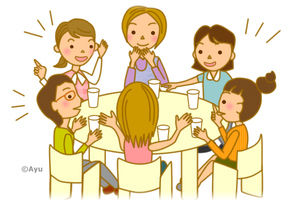 　　　　　宇都宮市野沢町４－１対 象 者：ひとり親の方、ひとり親を考えている方定　  員：６名申込締切：６月１８日（金）定員になり次第締め切ります　※相談員と参加者が自由にお話しをして仲間をつくる会です。お気軽にご参加ください。　お申込み・お問い合わせ公益財団法人 栃木県ひとり親家庭福祉連合会　　　　　　　　　　　　　　宇都宮市野沢町４－１パルティ内028-665-7801・7806　FAX028-665-7802（月・祝休日）メールアドレス　tochbosi@sea.ucatv.ne.jpホームページ　  http://www.tochiboren.jp/